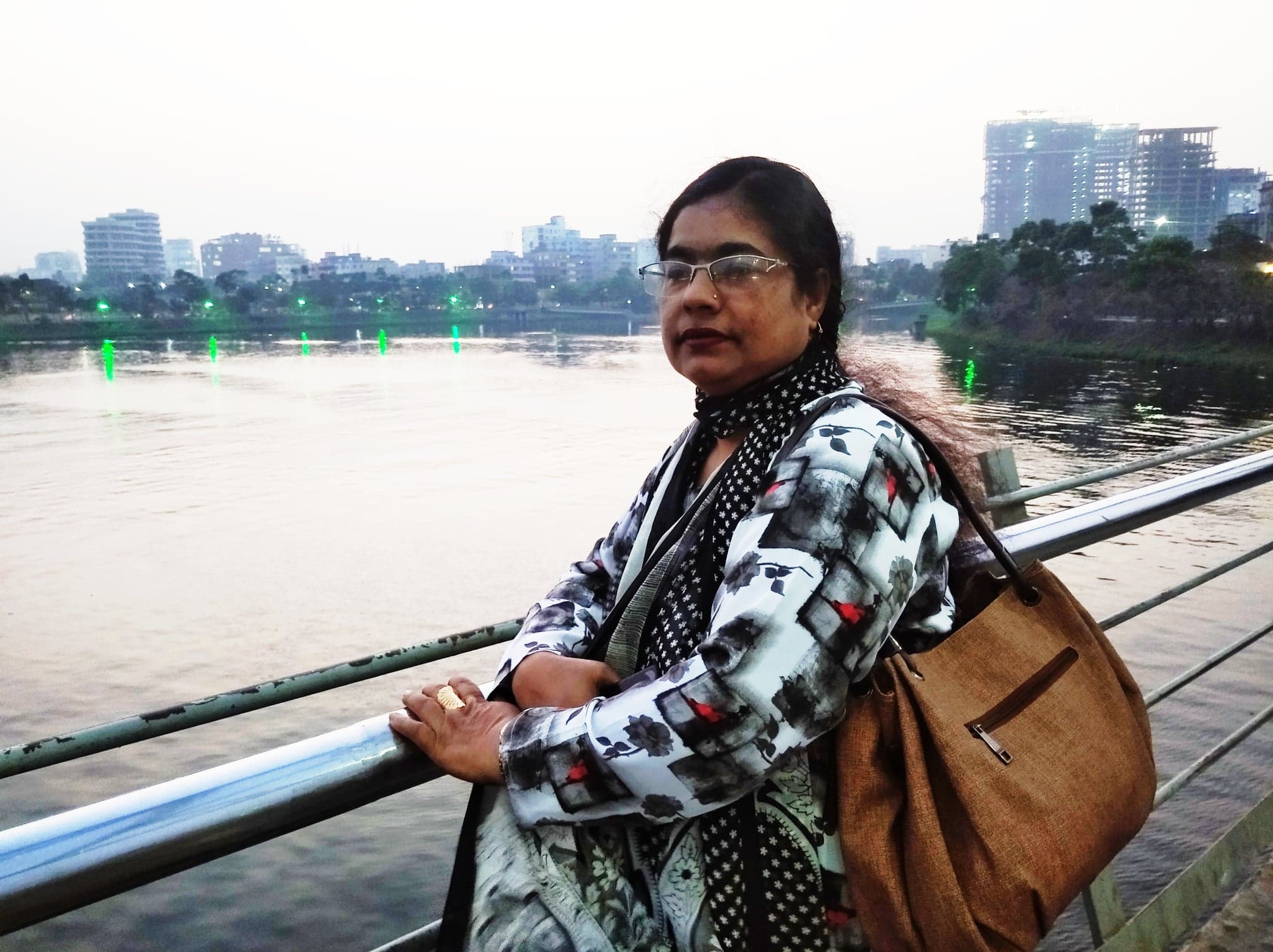 💢💢💢 নারী 💢💢💢                        💓নার্গিস সুলতানা💓রুখে দাঁড়াও নারীর সম্মান হানীতে __         .                     তুলে নাও প্রলুব্ধ থাবা,একদিন হয়তো তুমিই হবে                                কোন না কোন নারীর বাবা।আজ যে নারীকে লাঞ্চিত করছো                               করছো তার সম্মান হানি,সেই নারীতেই লুকায়িত আছে                                সত্ত্বা জায়া ও জননীর।নারী অবলা,নারী অসহায়                               এমন ধারণা কেন? নারী কখনো দুর্বল নয়কো                                আছে অন্তরে মমতা যেন!মাতৃরুপী কোমল হৃদয়                                নম্রতার মূর্ত প্রতীক,তথাপিও নারী হটিয়ে জঞ্জাল                              অন্যায়ে হবে নির্ভীক।নারীর ধর্ম - কর্ম সাধন                             করে কর্মেরই প্রত্যয়,কর্ম দিয়েই করতে চাই তারা                             বিশ্বভ্রমান্ড জয়।একাগ্রচিত্ত্বে করে সদা কাজ                            ভাবেনা তো কোন কিছু,লোলুপ দৃষ্টিতে কেন দেখ তাদের __                           নাও কেন তাদের পিছু?